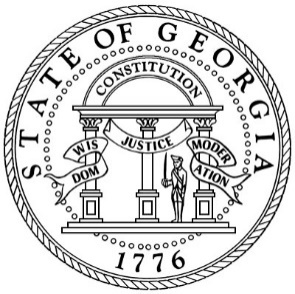 PUBLIC NOTICEGeorgia Department of Human Services BOARD MEETING47 Trinity Avenue SWAtlanta, GA 30303May 10, 20231:00 p.m. – 4:00 p.m.Microsoft Teams MeetingPlease visit dhs.ga.gov for the link